Anatomy1- The promontory of tympanic cavity is seen on ------------? a- The medial wallb- The roofc- The posterior walld- The floore- The anterior wallAns : a2 -The face contains the followings EXCEPT? a- Sebaceous glandsb- Deep fasciac- Sweat glandsd- Loose connective tissuee- MusclesAns : b3- Which of the following extraocular muscles is CORRECTLY matched with its nerve supply? a- Medial rectus and abducens nerveb- Superior rectus and oculomotor nervec- Inferior rectus and trigeminal nerved- Lateral rectus trochlear nervee- Superior oblique and oculomotor nerveAns :b4- All the followings are branches of phrenic nerve EXCEPT?a- Right copula of diaphragmb- Right suprarenal glandc- Left copula of diaphragmd- Left suprarenal glande- Central tendon of diaphragmAns : d5- Aphonia results from injury to?a- Pharyngeal branches of vagus nerveb- Recurrent laryngeal nervec- Glossopharyngeal nerved- Spinal accessory nervee- Both recurrent laryngeal nervesAns : e6- The followings occur in the Accommodation Reflex EXCEPT? a- Contraction of the medial rectib- The lens thickensc- Contraction of the Ciliary muscled- Increase refractive power of the lense- The pupils dilatedAns : e7- The fibers of the optic nerve: Select the INCORRECT one? a- They converge on the optic disc and exit from the eye to the temporal side of its centerb- They leave the orbital cavity to the middle cranial fossac- Are the axons of the cells in the ganglionic layer of the retinad- The optic nerve unites with the opposite side to form the optic chiasmae- The optic nerve leaves the orbital cavity through the optic canalAns : a8- All following nerves supply the scalp EXCEPT? a- Supraorbitalb- Auriculotemporalc- Zygomaticofaciald- Supratrochleare- TemporalAns :   c9- The actual socket for the eyeball is ------------? a- The bony cavity of orbitb- Tenon's capsulec- The episcleral spaced- The sclerae- The orbital fatAns : b10- The nasociliary nerve supplies the followings EXCEPT? a- Nasal cavityb- Ethmoid sinusc- Cornead- Lower eyelide- Tip of the noseAns : d11- One of the following isn’t function of the facial nerve? a- Secretomotor to parotid glandb- Somatic sensation to the skin of the concha of the auriclec- Secretomotor to lacrimal glandd- Taste sensation from the anterior two thirds of the tongue and soft palatee- Supplies the posterior bellies of the digastricAns : a12- All the followings are branches of cervical plexus EXCEPT? a- Lesser occipitalb- Supraclavicularc- Nerve to levator scapulad- Greater occipitale- Great auricular nerveAns : d13- Which of the following is WRONG regarding the trigeminal nerve? a- It leaves the anterior aspect of the ponsb- Has small motor root and a large sensory rootc- The trigeminal ganglion is motord- Pass in the posterior and middle cranial fossaee- Is the largest cranial nerveAns : c14- “The white of the eye” is -------------? a- The corneab- The choroidc- The irisd- The anterior part of the sclerae- The ciliary bodyAns : d15- The three divisions of the trigeminal nerve supply the followings EXCEPT? a- The mouthb- The upper eyelidc- The angle of the mandibled- Paranasal air sinusese- The lateral side of the orbital openingAns : c16- The gustatory cortex is located within the ------------ lobe? a- Temporalb- Parietalc- Occipitald- Frontale- LimbicAns : a17- Which of the following is the best position to examine the function of inferior oblique muscle? surgerya- Elevation in abducted positionb- Depression in abducted positionc- Depression in adducted positiond- Elevation in adducted positione- Depression in vertical positionAns : d18- Glossopharyngeal Nerve CN IX has the following functions EXCEPT? a- Visceral (Parasympathetic) Motorb- Propeoceptive fibersc- Somatic (General) Sensoryd- Somatic (Branchial) Motore- Special Sensory (Taste)Ans : b19- All the followings are layers of scalp EXCEPT? a- Skinb- Tough areolar tissuec- Connective tissued- Pericraniume- Galea aponeuroticaAns : b20- Nuclei of the facial nerve include the followings EXCEPT? a- The superior salivatory nucleusb- The lacrimal nucleusc- Main Motor Nucleusd- The nucleus of the tractus solitariuse- Edinger-Westphal nucleusAns : e21- The first branch of ophthalmic artery is? a- Supraorbital arteryb- Posterior ethmoidal arteryc- Central artery of the retinad- Supratrochlear arterye- Ciliary arteriesAns : c22- The suspensory ligaments attach to the? a-Lensb-Sclerac-Canal of Schlemmd-Irise-Optic discAns : a23-The facial artery	? a-Arises from the external carotid arteryb-Arises from the subclavian arteryc-Arises from the vertebral arteryd-Arises from the internal carotid arterye-Arises from the common carotid arteryAns : a24-	The point of sharpest retinal vision is called the? a-Fovea centralisb-Macula luteac-Vitreous bodyd-Optic diske-ChoroidAns : a25-What is the dangerous layer of the scalp? a-Skinb-Loose areolar tissuec-Connective tissued-Pericraniume- Galea aponeuroticaAns : b26- The facial vein is connected to the cavernous sinus mostly by means of	?a-The retromandibular veinb-The supratrochlear veinc-The inferior labial veind-The posterior auricular veine-The superior ophthalmic veinAns : e27-The blind spot? a-The macula luteab-The fovea centralisc-The optic discd-Sensitive to lighte-The yellow spotAns : c28-Stimulation of the greater splanchnic nerve results in?a-Bronchodilationb-Relaxation of ciliary muscle during far visionc-Urine retentiond-Catecholamine secretione-Increased heart rateAns : b29-Which of the following nerve supplies the scalp is motor? a-Supraorbitalb-Auriculotemporalc-Zygomaticofaciald-Supratrochleare-TemporalAns : e30-The followings take part in corneal reflex EXCEPT? a-The ophthalmic division of the trigeminal nerveb-Afferent impulses from the cornea or conjunctivac-Sensory nucleus of the facial nerved-The orbicularis oculi musclee-internuncial neuronsAns : c31-The phrenic nerve arises mainly from	? a-C1b-C2c-C3d-C4e-C5Ans : d32-Facial nerve (CN VII) emerges from the cranium via	? a-Internal acoustic meatusb-Jugular foramenc-External acoustic meatusd-Carotid canale-The stylomastoid foramenAns : e33- Regarding the otic ganglion: Select the WRONG statement?  a-Is a parasympathetic ganglionb-ls located medial to the mandibular nervec-The preganglionic fibers reach the ganglion via the lesser petrosal nerved-The preganglionic fibers originate in the glossopharyngeal nervee-The postganglionic secretomotor fibers reach the lacrimal glandAns : e34- The oval window. Select the INCORRECT one?a-Above and behind the promontoryb-Closed by the base of the stapesc-On the medial side of the window is the perilymph of the scala vestibulid-Found on the lateral wall of the inner eare-Closed by the secondary tympanic membraneAns : e35- Aqueous and vitreous humors are divided by?a-Lensb-Irisc-Retinad-Optic nervee-CorneaAns :  a36-Which of the last branch of ophthalmic artery arises?a-Supraorbital arteryb-Posterior ethmoidal arteryc-Central artery of the retinad-Supratrochlear arterye-Dorsal nasal artery37-Which of the followings nerves arise from dorsal ramus? a-Lesser occipitalb-Supraclavicularc-Nerve to levator scapulad-Greater occipitale-Great auricular nerveANS : d38-The Ciliary body provides attachment for	? a-The lensb-The corneoscleral junctionc-The irisd-The limbuse-The corneaAns : a39-Which of the following is TRUE regarding the facial nerve? a-Pure motorb-Doesn’t carry parasympathetic fibersc-Damage to CN Vll is common with fracture of the occipital boned-Related to medial wall of the tympanic cavitye-The geniculate ganglion of the nerve is motor ganglionAns : d40-The branches of the posterior division of the mandibular nerve are the following EXCEPT?a-Inferior alveolar nerveb-The buccal nervec-Auriculotemporal nerved-Mylohyoid nervee-Lingual nerveAns : b41-Which of the following is FALSE regarding the Characteristics of the cranial nerves supplying the extraocular muscles?a-Abducent nerve has the longest intracranial courseb-Abducent nerve is the thinnestc-Trochlear nerve originates from the dorsal aspect of the brainstemd-Oculomotor nerve supplies the medial rectus musclee-Oculomotor nerve supplies the superior oblique muscleANS : E43-The maculae can be found in the	?a-Cochlear ductb-Sacculec-Semicircular canald-Semicircular ductse-Middle earAns : b44-A person goes to ophthalmologist. He has a problem of reading books because he is not able to contract his	?a-Irisb-Suspensory ligamentc-Pupild-Ciliary musclese-Retina45-Which is WRONG regarding the hypoglossal nerve? a-Is a motor and sensory nerveb-Crosses the posterior cranial fossac-Controls the shape and movements of the tongued-Leaves the skull through the hypoglossal canal.e-It is joined by C1 fibers from the cervical plexusAns : a46-The facial vein is connected to the cavernous sinus mostly by means of	?a-The retromandibular veinb-The supratrochlear veinc-The inferior labial veind-The posterior auricular veine-The superior ophthalmic vein48-The process of adjusting vision from a near to a distant object is called	?a-Adaptationb-Accommodationc-Amblyopiad-Cataractse-GlaucomaAns : b49-Which of the following is FALSE regarding the Characteristics of the cranial nerves supplying the extraocular muscles?a-Abducent nerve has the longest intracranial courseb-Abducent nerve is the thinnestc-Trochlear nerve originates from the dorsal aspect of the brainstemd-Oculomotor nerve supplies the medial rectus musclee-Oculomotor nerve supplies the superior oblique muscleAns : e50- Which is WRONG regarding the tympanic membrane?a-Has the anterior and posterior malleolar foldsb-ls extremely sensitive to painc-Is circular and measures about 1 cm in diameterd- “Cone of light," radiates posteriorly and inferiorly from the umboe-Is obliquely placed facing downward, forward, and laterallyAns : c51-External Ear: Select the FALSE statement?a- The lymph drainage is to the superficial parotid and mastoid lymph nodesb- It has an auricle consists of a thin plate of elastic cartilagec- The auricle possesses both extrinsic and intrinsic musclesd- The external auditory meatus is lined by mucus membranee- The outer third of external auditory meatus is provided with hairsPhysiology1-The parasympathetic ganglia include all the followings EXCEPT? a- Ciliary ganglion b- Celiac ganglion c- Otic ganglion d- Sphenopalatine ganglione- Submandibular ganglionANS: b2-Sounds are detected by ------- receptors? a- Chemo b- Thermo c- Mechano d- Photo e- Nociceptor ANS: c3- In Horner's syndrome, all correct EXCEPT? a- Miosis b- Ptosis c- Enophthalmos d- Cold skin e- AnhidrosisANS: d4-The first structure to vibrate in response to sounds is? a- Auricle b- Malleus C- Organ of Corti d- Tympanic membrane e- Round windowANS: d5-The celiac ganglion is considered as -----------? a- Terminal ganglion b- Lateral ganglion c- Collateral ganglion d- Paravertebral ganglion e- Parasympathetic ganglionANS: c6-The depolarization of olfactory receptor cell is further amplified by - ----------? a- Outflux Of CI- ions b- Outflux Of K+ ions c- Outflux Of Ca++ ions d- Influx of Cl- ions e- Influx of K+ ions7-The following process is brought about by activation of the parasympathetic nerve fibers? a- Micturitionb- Sweating c- Ejaculation of semen d- Exophthalmos e- Increased blood pressureANS: a8-The purpose of the middle ear ossicles is to vibrations? a- Lessen the intensity of b- Increase the amplitude of c- Change the wavelength of the incoming d- Move with e- InhibitANS: b9-Among the followings, which can least likely undergo adaptation? a- Thermoreceptors b- Mechanoreceptors c- Photoreceptors d- Pain receptors e- Taste receptorANS: d10-Eustachian tube connect with? a-Pharynx with middle ear b- Middle ear with external ear c- Middle ear with inner ear d- External ear with internal ear e- Cochlea with vestibular apparatusANS: a11-Visual pathway involves the followings EXCEPT? a- The optic radiation b- The medial geniculate body c- The pretectal nucleus d- The optic tract e- The visual association cortexANS: b12-The following organs have sympathetic supply, EXCEPT? a- Sweat glands. b- Blood vessels of skeletal muscles. C- Constrictor pupillae muscles. d- Ventricular muscle. e- Erector pillea muscleANS: c13-Organ of Corti helps in---------- --? a- Balancing b- Maintaining equilibrium C- Hearing d- Formation of wax e- Defensive functionANS: c14-Aqueous and vitreous humors are divided by -------? a- Lens b- Iris C- Retina d- Optic nerve e- CorneaANS: a15-Stimulation of the crista ampullaris results in? a- Deafness b- Loud sounds C- Feeling of rotatory motion d- A sense of body position e- Linear movementANS: c16-The preganglionic fibers----------? a- Must relay in the lateral ganglia.b- Of sympathetic system is usually longer than the postganglionic fibers. C- Are of type B-fibers.d- Are non-myelinated fibers e- Originates from AHC17-Stimulation of the greater splanchnic nerve results in	?a-Bronchodilationb-Relaxation of ciliary muscle during far visionc-Urine retentiond-Catecholamine secretione-Increased heart rateANS: d18- Auditory pathway includes all the followings EXCEPT?a- Superior oliveb- Cochlear nucleusc- Primary auditory cortexd- Medial geniculate bodye- Superior colliculusANS: e19- The purpose of the auricle is to --------------- sound waves? a- Dampenb- Increase the intensity ofc- Act as a collector ofd- Vibrate in response toe- Impedance matching functionANS: cMicrobiology1-Each of the following statements concerning rabies and rabies virus is correct EXCEPT?a-The virus has a lipoprotein envelope and single-stranded RNA as its genome.b-The virus has a single serotype.c-Its transmission could be through non-bite exposure.d-The virion contains an RNA polymerase.e-Infected neurons contain intra-nuclear inclusion bodies called Negri bodiesANS : E2-Regarding prions, which one of the following is the MOST ACCURATE?a-The genome of prions consists of a negative-polarity RNA that has a defective polymerase gene.b-Abnormal prion protein is associated with the cell membrane.c-Prion proteins are encoded by cellular genes.d-The main host defense against prions consists of an inflammatory response.e-Variant Creutzfeldt-Jakob disease is a disease of cattle caused by the ingestion of sheep brain mixed into cattle feed.ANS : C3-All are types of exotoxin associated with botulism EXCEPT? a-Type Ab-Type Bc-Type Ed-Type Ge-TetanolysinANS : E4- Each of the following statements concerning the rabies vaccine for use in humans is correct EXCEPT? a- The vaccine contains inactivated rabies virus.b- If your patient is bitten by a wild animal, the rabies vaccine should be given.c- When the vaccine is used for post-exposure prophylaxis, rabies immune globulin should also be given.d- The virus in the vaccine is grown in nerve tissue cell cultures, thus decreasing the risk of allergic encephalomyelitis.e- Pre-exposure vaccination given in three doses plus a booster dose every two yearsANS : D5- All the following are characteristics of tetanospasmin EXCEPT? a- It is a heat-labile protein.b- It is a neurotoxin.c- It can be toxoided.d- It enhances the release of glycine and gamma-amino butyric acid.e- It rapidly fixed to gangliosidesANS : D6- The following are true about leprosy EXCEPT? a- It is caused by acid fast bacteria.b- It causes facial nerve palsy.c- Tuberculoid leprosy occurs in patients with poor cellular immunity.d- More bacilli are found in the skin of patients with lepromatous leprosy than tuberculoid leprosy.e- granuloma is a feature of tuberculoid leprosy.ANS : C7- Regarding poliovirus and poliovirus vaccines, which one of the following is MOST ACCURATE? a- Poliovirus is sensitive to acidic pH.b- Poliovirus remains latent within sensory ganglia, and reactivation occurs primarily in immunocompromised patients.c- Reversion of serotype 3 to virulence could occur with the oral Sabin vaccine that can cause paralytic polio.d- Serotype 3 of poliovirus is the most virulent type.e- Being given orally considered an advantage for the killed Salk vaccine.8- Regarding prions and prion-caused diseases, which one of the following is MOST ACCURATE? a- Prions are very sensitive to ultraviolet light, which is why UV light is used in hospital operating rooms to prevent their transmission.b- Prions are protein-containing particles surrounded by a lipoprotein envelope with a DNA polymerase in the envelope.c- The diagnosis of Creutzfeldt-Jakob disease is typically made by observing cytopathic effect in cell culture.d- Iatrogenic Creutzfeldt-Jakob disease occurs due to eating contaminated cattle products by prion protein.e- Prion proteins are characterized by having changes in conformation from the alpha-helical form to the beta-pleated sheet form9-Clostridium botulinum associated foodborne illness can occur within 18-24 hours of ingestion of a toxin produced by the bacteria in food. Which of the following is NOT the symptom associated with C. botulinum toxin? a- Poor visionb- Feverc- Difficulty swallowingd- Bulbar paralysise- Urinary retention10-All the following are the preventive measures for Tetanus EXCEPT?a-Active immunization of toxoids.b-Prophylactic use of antitoxin.c-Administration of Bacitracin.d-Vaccine Boosters every 10 years.e-Caring of unhealed umbilical stump.10-A 2 days old premature baby boy born to 22-year-old woman developed pneumonia, the mother was healthy but after the premature delivery she showed the symptoms of urinary tract infection. The blood specimen was taken from the baby, beta hemolytic growth of bacteria was observed in the culture plate. Which could be the possible pathogen that might have transferred from the mother to the baby and caused infection?a-	Streptococcus pyogenes.b-	Streptococcus agalactiae.c-	Enterococcus faecalis.d-	Streptococcus bovis.e-Streptococcus pneumoniaeHistology1-Which one of the following statements is CORRECT? a-Macula utriculi is the auditory organ of the inner earb-The tectorial membrane is made of protein and calcium carbonatec-The inner and outer hair cells enclose the tunnel of Cortid-The bony labyrinth includes the membranous labyrinth and the perilymphe-Each inner ear has 3 crista ampullaris to sense linear acceleration movement of headANS : D2-All the followings are neuroepithelial sensory receptors EXCEPT? a-Taste budsb-Organ of Cortic-Macula utriculid-Christa ampullarise-Muscle spindleANS : E3-The innermost layer of human eye is	?a-Sclerab-Corneac-Choroidd-Retinae-IrisANS : D4-Which of the following statements is a characteristic of the cornea? a-It represents the anterior portion of tunica vascularisb-Its connective tissue stromal layer is the target for LASIK surgeriesc-It is composed of three layersd-It is devoid of nerve endingse-forms the anterior boundary of the posterior chamber of the eyeANS : B5-Select the FALSE regarding the bony labyrinth?a-They are lined by endosteumb-It consists of the utricle and sacculec-Contain a clear fluid the perilymphd-ls situated in the petrous part of the temporal bonee-In its lateral wall are the fenestra vestibule and the fenestra cochleaeANS : B7- The stapes sends its vibration to the -------------? a- Incusb- Tympanic membranec- Oval windowd- Round windowe- MalleusANS : C8- The olfactory receptor cells are examples of ---------neurons?a- Sensoryb- Multipolarc- Associationd- Bipolare- InhibitoryANS : D11- The followings belong together EXCEPT which one? a- Incusb- Tympanic cavityc- Middle eard- Cochlear ducte- Eustachian tubeANS : D12- Which of the following is CORRECTELY matched?a- Stria vascularis /// simple columnar epitheliumb- Tympanic membrane /// simple squamous epitheliumc- Eustachian tube (cartilaginous part) /// simple columnar ciliated epitheliumd- Vestibular membrane /// organ of Cortie- Ciliary processes /// stratified cuboidal epitheliumANS : E13- --------- specialized receptors that are sensitive to stretch and are located within the skeletal muscle?a- Meissner’s corpusclesb- Tendon spindlec- Muscle spindled- Free nerve endingse- Pacinian corpusclesANS : C14- Which one of the following statements is CORRECT? a- Otoliths are normally located in the ampulla of semicircular canalsb- Meibomian gland is known to secrete tearsc- Muller’s cells share in the formation of the limiting membranesd- Bruch’s membrane lies between the pigmented and the non-pigmented epithelial layerse- The lens epithelium completely surround the lensANS :B15- Which of the following is INCORRECTLY matched?a- Eye color /// melanocytes in iris stomab- Vestibular membrane /// hair cells of macula utriculic- Basilar membrane /// segregate cochlear duct from scala tympanid- Semicircular ducts /// packed with endolymphe- Secondary tympanic membrane /// round window of middle earANS : B16-Which one of the following statements is CORRECT?a-At the limbus Bowman’s membrane becomes continuous with the trabecular meshworkb-The lens fibers composed of special protein called Fibrillinc-The pigmented epithelium is important for the immune privilege of the retinad-The lens capsule is located at the anterior portion of the lens between the lens epithelium and lens fiberse-Color blindness primarily results from a defect in the ganglion cells layerANS : C17-The maculae can be found in the	?a-	Cochlear ductb-	Sacculec-	Semicircular canald-	Semicircular ductse-	Middle earANS : B18-	Muscle spindles	?a-	Are found in all skeletal musclesb-	Are found only in large skeletal musclesc-	Consist of small numbers of extrafusal muscle fibersd-	Consist of a large number of extrafusal muscle fiberse-	Are located in tendonsANS : A19- All the followings regarding macula saccule are wrong EXCEPT?a- Contains two types of cells inner and outer hair cellsb- The hair cells have several kinocilia of graded heightc- Covered with gelatinous membrane devoid of otoconiad- Specialized sensory organs found in the membranous labyrinth of the vestibulee- It is the auditory organ of the inner earANS : DPathology1- A 69 year old female referred to the specialty memory clinic from neurology with a 2-year history memory loss, and executive function loss. Word finding and reading/writing skills were noted to have deteriorated in the preceding 6 months according to her husband. She also stopped driving her car about 6 months. Magnetic resonance imaging scan revealed mild generalized cortical atrophy. Which of the following mechanisms is most likely responsible for her disease? a- Aggregation of Huntington b- Aggregation of Amyloid beta (AB) peptide c- Autoimmune response against components of the myelin sheath d- Loss of upper motor neurons in the cerebral cortex e- Dopaminergic neurons degenerationANS: B2-A 26 years old female was admitted to hospital having sustained a deep laceration to the forearm following a road traffic accident. On examination there is loss of sensation over the lateral palm, including the thumb and first two fingers of her hand. Which of the following pathologic changes will most likely result distally in the forearm structure that was injured to produce this finding on examination?a- Fibrinoid necrosis. b- Coagulative necrosis. c- Wallerian degeneration. d- Segmental demyelination. e- Chronic inflammation.ANS : C3-One of the following is CORRECT about Thiamine (Vitamin B1) deficiency? a- Thiamine deficiency result from gastric disorders such as carcinomas or chronic gastritis b- Untreated Korsakoff syndrome leads to the irreversible Wernicke encephalopathy. c- Wernicke encephalopathy is associated with memory impairment.d- Korsakoff syndrome is the acute phase of the encephalopathy e- Korsakoff syndrome is reversible when treated with thiamineANS : A4-Anticipation typically occurs with disorders that are caused by a trinucleotide repeat expansion. The number of repeats can change as the gene is passed from parent, which leads to more severe and early- onset signs and symptoms. Which of the following diseases is associated with this Phenomenon?a- Alzheimer Disease b- Parkinson Disease c- Wernicke encephalopathy d- Huntington Disease e- Amyotrophic Lateral SclerosisANS : D5-Within 12 hours of an irreversible hypoxic-ischemic insult, this cell body shrinks, the nucleus is pyknotic, the nucleolus disappears, the cytoplasm shows intense eosinophilia and Nissl substance is lost. What is this cell type most likely to be? a- Astrocyte b- Endothelial cell C- Neuron d- Microglia e- Oligodendroglia ANS : C6-One of the following pair between the diseases or injuries and their neuropathies anatomic patterns is INCORRECTLY matched?  a- Blunt trauma affecting radial nerve injury/// Simple mononeuropathy b- Carpal tunnel syndrome /// Simple mononeuropathy c- Vasculitis /I/ Mononeuritis multiplex d- Diabetic Peripheral Neuropathy /// Polyneuropathies e- Guillain-Barre Syndrome /// Mononeuritis multiplex ANS : E7-One of the following pairs between the neurodegenerative disease and the main location for the CNS injury is WRONGLY matched? a- Wernicke encephalopathy: mammillary bodies b- Huntington Disease: Caudate and putamen. c- Amyotrophic Lateral Sclerosis: Anterior horn cells d- Parkinson Disease: Striatum. e- Alzheimer Disease: Frontal and temporal lobesANS : D8-An 11-year-old boy is referred to the pediatric surgery department with left psoas muscle mass. The histopathologic result confirmed the diagnosis of a Neurofibroma (Psoas biopsy). The disease started in Childhood with the appearance of multiple hyper pigmented skin macules. Lisch nodules were noticed on the iris of both eyes. This disease represents a major risk factor for development of which of the following tumors? a- Meningiomas b- Malignant peripheral nerve sheath tumors C- Acoustic neuroma d- Ependymomas e- SchwannomasANS : B9-One of the following diseases is associated with early onset in trisomy 21 individuals (Down syndrome)? a- Amyotrophic Lateral Sclerosis b- Parkinson Disease C- Wernicke encephalopathy d- Huntington Disease e- Alzheimer DiseaseANS : E10-Activated after injury for scar and repair, this cell undergoes both hypertrophy and hyperplasia, where the nucleus enlarges and the nucleolus becomes prominent. The cytoplasm expands with bright pink hue extending multiple processes. What is this cell type most likely to be? a- Astrocyte b- Endothelial c - Neuron d. Microglia e- OligodendrogliaANS : A11-A 29 year-old female was biking with her husband. She was experiencing difficulty reading signs and difficulty using her arms while steering her bike, then suddenly she felt severely fatigued. Visual disturbances and weaknesses persisted for-a few days, eventually affecting her productivity at work, prompting a visit to her family physician. MRI findings revealed plaques in the corpus callosum and periventricular white matter. Which of the following mechanisms is most likely responsible for her disease? a- Aggregation of Amyloid beta (AB) peptide b- Aggregation of HuntingtinC- Autoimmune response against components of the myelin sheath d- Loss of upper motor neurons in the cerebral cortex e- Dopaminergic neurons degenerationANS: cPharmacology1-All following are true about spinal anesthesia EXCEPT?a-	Drug is injected into cerebrospinal fluidb-	A spinal block is a single injectionc-	Also called intrathecal anesthesiad-	Needle is inserted between L1 and L2 spacee-	Commonly used in caesarean sectionANS : D2- All following about adrenergic drugs are true EXCEPT? a- Salbutamol and dobutamine are selective beta two acting drugsb- Phenylephrine and ephedrine are non-catecholaminesc- Pseudoephedrine is used as nasal mucosal decongestantd- Dopamine at very high doses causes vasoconstrictione- Amphetamines produce sedation in childrenANS : A3- All the followings about local anesthesia (LA) are true EXCEPT? a- Lidocaine is well absorbed from mucous membranes on topical applicationb- Bupivacaine is long-acting LA and half-life is (3 hrs.)c- Lidocaine is short-acting LA and half-life is (1.5 hrs.)d- Side effects: anxiety, tremors, convulsions and hypertensione- Bupivacaine is used for epidural and spinal anesthesiaANS : D5- All the of the followings are therapeutic uses of ALPHA- BLOCKERS EXCEPT? a- Prophylaxis of migraine.b- Essential hypertension.c- Benign prostatic hyperplasia.d- Pheochromocytoma.e- Raynaud disease.ANS : A6- Regarding local anesthesia, which is WRONG? a- Epidural anesthesia is used in thoracic, lumbar, sacral regionsb- Epidural anesthesia is used in pain management during normal deliveryc- Spinal anesthesia, drug is injected between L3 and L4 space or L4 and L5 spaced- Spinal anesthesia, spinal block is a single injectione- Epidural anesthesia is used in caesarean section (CS)ANS : E8- Adrenaline, which of following is FALSE? a- Causes vasodilatation of blood vessels in skinb- Has inotropic and chronotropic effectsc- Can be given topically in chronic open angle glaucomad- ls used in cardiac arrest and anaphylactic shocke- Side effects include headache, tremor, anxietyANS : A9-Phenylephrine, all following are true EXCEPT?a-	Indirect acting, synthetic adrenergic drugb-	Has alpha 1-agonist effectc-	Is used as mydriatic agentd-	Can be used as vasoconstrictor agent with local anestheticse-	Increases both systolic and diastolic blood pressure.ANS : A10-All the following are therapeutic uses of PROPRANOLOL EXCEPT? a-	Angina pectoris.b-	Cardiac dysrhythmia.c-	Bradycardiad-	Hypertension.e-	Myocardial infarctionANS : C11-Stimulation of beta two adrenoreceptors causes all following EXCEPT? a-	Bronchodilatationb-	Vasodilatationc-	Hypokalemiad-	Relaxation of uteruse-	HypoglycemiaANS : E13-All the following are therapeutic uses of Cholinergic antagonists drugs EXCEPT? a-	Parkinson's disease.b-	Motion sickness.c-	Bradycardia following Ml.d-	In bronchial asthma.e-Benign prostatic hypertrophyANS : E14-All the following about atropine is correct EXCEPT? a-	It is alkaloids obtained from atropine belladoneb-	Considered as prototype for parasympatholyticc-	Causes mydriasisd-	Increase lacrimation secretione-	Produce central stimulant effectANS : DBiochemistry1- One of the following is NOT TRUE regarding the phototransduction process? a- The visual pigment is photobleached only in present of bright lightb- The active rhodopsin contains all the trans retinal form of vitamin Ac- The light should pass through the thickness of the retina to reach the photoreceptor cellsd- Rhodopsin is GPCR with its ligand pre-bounde- In complete darkness, photoreceptor cells are depolarized and release inhibitory neurotransmittersANS : C2- One of the followings is NOT TRUE regarding taste bud components? a- Taste receptor cells are modified neuroepithelial cells which are innervated by nerve fibers at the basal endb- Taste pore is close to the apical end of the taste receptor cellsc- Basal cells are epithelial cells which migrate from adjacent tissue and replace old supporting cells every 10 daysd- Microvilli contains ion channels or GPCR receptorse- Tastants are chemical compounds which can stimulate taste receptor cells through binding to specific receptors on the surface of microvilliANS : C3- Which of the following could be detected on the back of dorsum of the tongue? a- Sweetb- Sourc- Bitterd- Saltye- UmamiANS : C4-Sweet taste is mediated by	?a-cGMP response onlyb-cAMP response onlyc-IP3 response onlyd-Both cAMP and IP3 responsese-Both cAMP and cGMP responsesANS : D5-Color blindness is due to defect in?a-Rodsb-Conesc-Rods and Conesd-Rhodopsine-Aqueous humorANS : B6-The rate limiting step involved in the visual pigment regeneration process is? a-The reduction of all trans retinal to all trans retinolb-The oxidation of 11-cis retinol to 11-cis retinalc-The esterification of all trans retinol to all trans retinyl esterd-The isomerization of all trans retinyl ester to 11-cis retinole-The cleavage of the schiff base bondANS : D7-ln Rods, the cytoplasmic level of cGMP is high in absence of stimulus	?a-Due to dark currentb-Because the rate of synthesis of CGMP by phosphodiesterase enzyme is highc-Due to the influx of Na+ ionsd-Because phosphodiesterase enzyme is switched offe-Because guanylyl cyclase is inactiveANS : D8- The following is NOT TRUE regarding glomeruli?a-Spherical structures located in Ethmoid boneb-They consist of cluster of axons of olfactory receptor cellsc-Each glomerulus receives inputs from identical receptor cells containing the receptors for same odorantsd-Each glomerulus is innervated by single primary neuron either mitral or tufted cellse-Glomeruli are located at the basal end of olfactory receptor cellsANS : EEmbryology1- The nasolacrimal groove lies between ---------------?a- Medial nasal process and maxillary processb- Lateral nasal process and maxillary bonec- Lateral nasal process and mandibular processd- Lateral nasal process and maxillary processe- Median nasal process and maxillary processAns : d2- Which of the followings arise from the first pharyngeal arch? a- Stapedius musclesb- Styloid processc- Cricoid cartilaged- Malleoluse- Cricothyroid muscleAns : d3- Unilateral cleft palate is due to ----------------? a- Failure of fusion of the two palatine processes of the maxilla with each other in the midline and with the primary palate on both sideb- Failure of fusion of the two palatine processes of the maxilla with each other in the midline and with the primary palate on left sidec- Failure of fusion of the two mandibular processes of the maxilla with each other in the midline and with the primary palate on one sided- Failure of fusion of the two palatine processes of the maxilla with each other in the midlinee- Failure of fusion of the two palatine processes of the maxilla with each other in the lateral and with the primary palate on one sideANS: b4- The palatine tonsil is developed from -------------? a- The first pharyngeal archb- The 2nd pharyngeal pouchc- The 2nd pharyngeal archd- The 2nd pharyngeal clefte- The 3rd pharyngeal pouchAns : b 5-The inner layer of tympanic membrane is developed from?a-The first pharyngeal pouchb-The 2nd pharyngeal pouchc-The 2nd pharyngeal archd-The 2nd pharyngeal clefte-The 3rd pharyngeal pouchAns : a6-All the followings from maiden nasal process EXCEPT?a-Anterior part of nasal septumb-Primary palatec-Bones carries canined-Philtrume-Posterior part of nasal septumAns : c7-Median harelip is due to?a-Failure of fusion of lateral with medial nasal processesb-Failure of fusion of two medial nasal processesc-Failure of fusion of two lateral nasal processesd-Failure of fusion of two median nasal processese-Failure of fusion of two mandibular processesAns : b8-Which of the followings arise from the 4th pharyngeal arch? a-Stapedius musclesb-Styloid processc-Cricoid cartilaged-Malleoluse-Cricothyroid muscleAns : eMedicine & Surgery1- All the following are variants of Guillain-Barre Syndrome EXCEPT? MEDa- Acute inflammatory demyelinating neuropathb- Acute motor and sensory axonal neuropathyc- Miller Fisher Syndromed- Multifocal motor neuropathye- Panautonomic neuropathyANS : D2-All the following are variants of Guillain Barre Syndrome EXCEPT? FINALa-Acute inflammatory demyelinating neuropathb-Acute motor and sensory axonal neuropathyc-Miller Fisher Syndromed-Panautonomic neuropathye-Multifocal motor neuropathyANS : D3- Medial squint is the result of injury of which nerve --------------? a- Oculomotorb- Trochlearc- Nasociliaryd- Abducente- OphthalmicANS : D4-Which of the following IS NOT Characteristic for paralytic squint?a-Paralysis of one or more of the extraocular musclesb-Can be caused by elevated ICP (intracranial pressure)c-Stable angle of eye deviation in all positions of gazed-Paralysis of abducent nerve will result in failure of eye abductione-Paralysis of trochlear will result in vertical diplopiaANS : C5-Which of the injury of the following nerve leading to diplopia?a-	Oculomotorb-	Trochlearc-	Nasociliaryd-	Abducente-	OphthalmicANS : B6-All the following are manifestation of autonomic neuropathy EXCEPT? a-Orthostatic hypotensionb-Arrythmiasc-Impotenced-Urine incontinencee-ClonusANS : Eانتهى فَفُز بِعِلمٍ وَلا تَطلُب بِهِ بَدَلاًفَالناسُ مَوتى وَأهُلُ العِلمِ أَحياءُ-صفاء مطر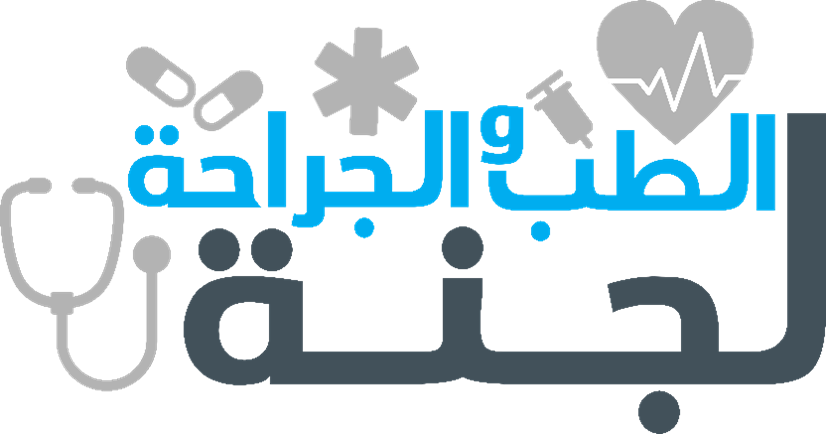 -آلاء خضر-أفنان جابر